Фотоотчет «Каждому скворцу — по дворцу»Выполнила: Меркулова И.Е. 
Изготовление скворечников— старинная русская традиция. Весной птицы возвращаются в большие города, а человек помогает им, становясь тем самым ближе к природе и лучше понимает  единство с ней.В апреле разновозрастная  группа Верхнеспасского филиала «Колосок» решила провести экологическую  акцию "Каждому скворцу по дворцу".Цель акции: воспитание бережного и внимательного отношения к природе и любви к родному краю; привлечение внимания к экологическим проблемам. Воспитанники охотно откликнулись на этот призыв. Дети вместе с родителями делали скворечники и приносили их в группу.Вот какие скворечники у них получились.Далее их требовалось развесить на деревья. Дети с большим интересом наблюдали за окончанием работы. Скворечники  получились очень симпатичные. Сколько было восторга и радости в глазах детей, что помогли птицам обрести новое и уютное жилье.Провели с детьми тематическое занятие и сконструировали из бумаги скворечники.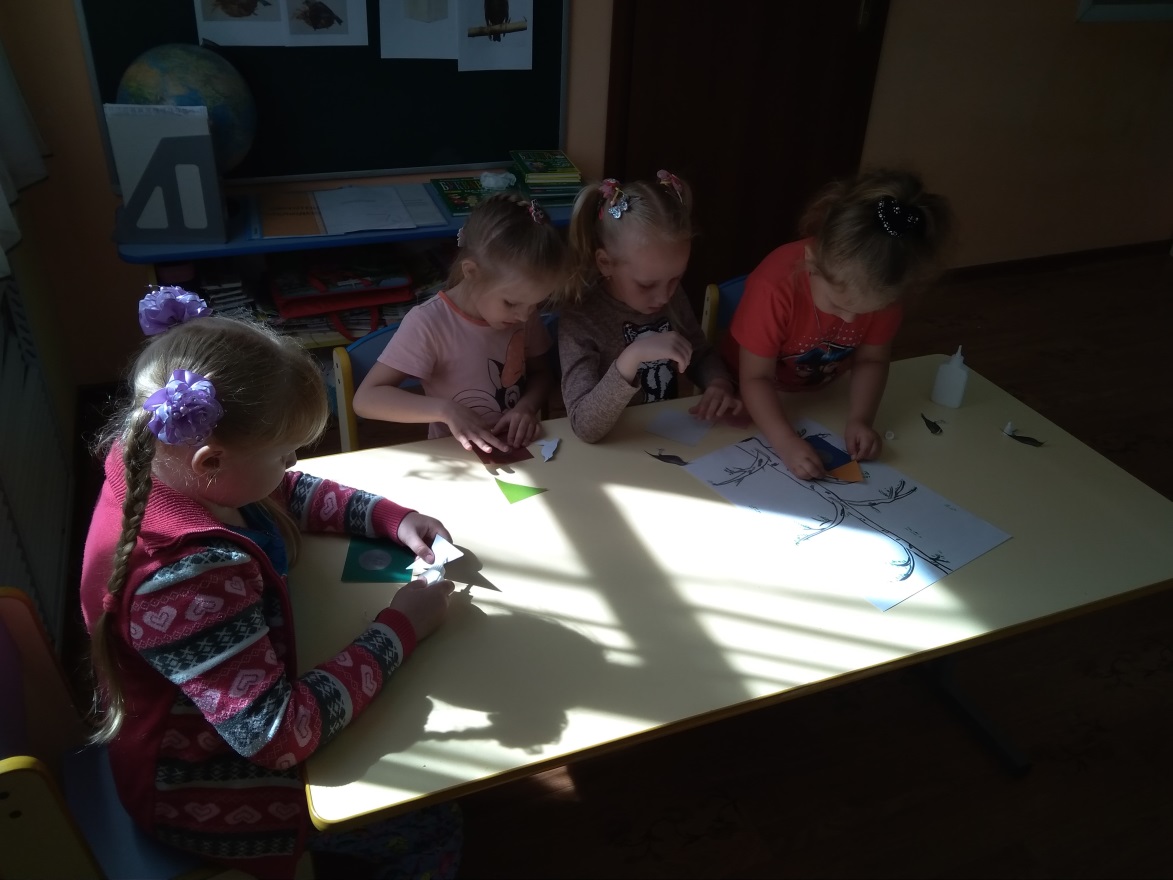 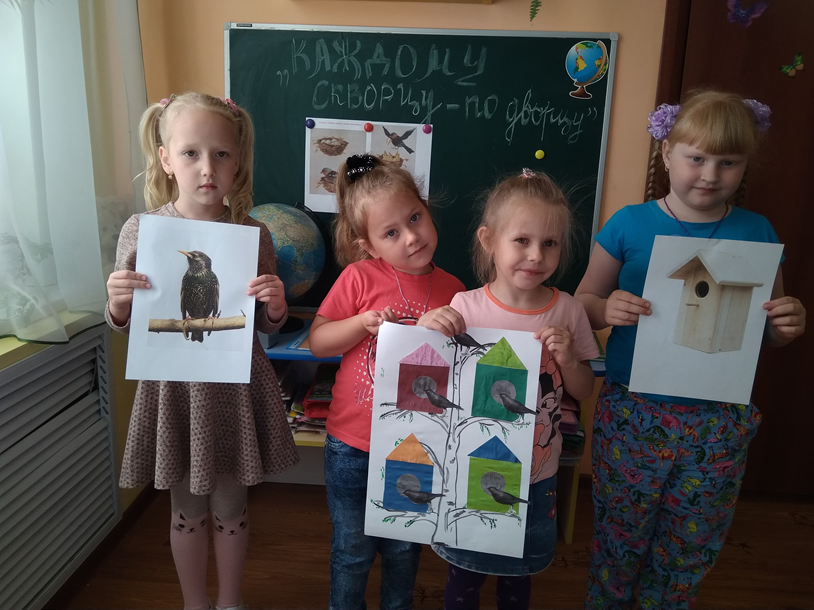 